										…..……………………………									               (miejscowość i data)Z G Ł O S Z E N I Eudziału w szkoleniu MŁODSZYCH RATOWNIKÓW RWS GPIImię, drugie imię i nazwisko ……………………………………………………………………………………………….Adres zamieszkania ………………………………………………………………………………………………………………………………………………………….. telefon ……………………………………………………………….PESEL …………………………………………..email …………………………………………………………….Przynależność  do KT SMECZ RWS GPI ………………………………………………………………….. Wyrażam niniejszym wolę udziału w szkoleniu Młodszych Ratowników RWS GPI, organizowanym przez KT SMECZ RWS GPI w Sandomierzu w terminie ………………………………………………Oświadczam, że zapoznałem/łam się z Regulaminem oraz Programem szkolenia i zobowiązuję się do ich przestrzegania.   Podpisując niniejszy dokument, wyrażam zgodę na przetwarzanie swoich danych osobowych i umieszczenie ich w bazie danych KT SMECZ RWS GPI, zgodnie z Ustawą o ochronie danych osobowych z dnia 29.08.1997 r. (Dz.U. z 2002 r. nr 101, poz. 926 z późniejszymi zmianami), z przeznaczeniem do wykorzystania ich w celach ściśle związanych z organizowanymi szkoleniami. Znam swoje prawo do dostępu, poprawiania oraz żądania zaprzestania ich przetwarzania. Swoje dane udostępniam dobrowolnie.			     			                        Podpis Zgłaszającego  					                           …………………………………………     Data wpłynięcia do ZG RWR	…………………………………………   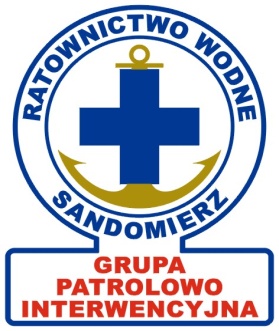 RATOWNICTWO WODNE SANDOMIERZGRUPA PATROLOWO INTERWENCYJNApodmiot uprawniony do wykonywania ratownictwa wodnegodecyzja MSW 70/2014 KT SMECZ – sekcja wodna
27-600 Sandomierz, ul. Powiśle 45tel. kom. 602 802 703gpi.sandomierz@wp.pl         rwsgpi.sandomierz.eu